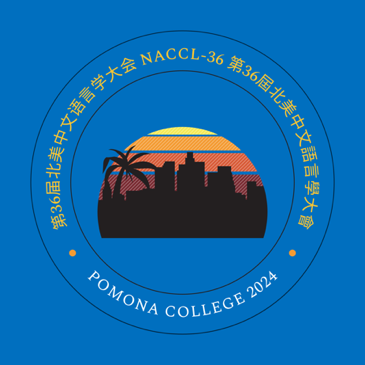 NACCL-36 Conference Program************************************************************************************************************************************************************Organizing CommitteePomona College SponsorsAcademic Dean’s OfficeAsian Languages and Literatures DepartmentPacific Basin InstituteLinguistics and Cognitive Science DepartmentAsian StudiesAsian LibraryOldenborg Center for Modern Languages and International RelationsAcknowledgementsLinguistics and Cognitive Science Robert Efron LectureshipNACCL Steering CommitteeMarjorie Chan for advising on conference organizationOffice of Communications at Pomona CollegeJosephine Lo for web designVolunteers Day 1: Friday March 22, 2024Day 1: Friday March 22, 2024TimeLocation: Hahn Hall (Foyer)1:00 pm-4:00 pmCheck in: Name card & Gift pickupTimeLocation: Hahn Hall 1011:30 pm-2:30 pmStudying Chinese Grammar as a Linguist and a Learner: A Formal Linguistic Perspective
Yen-Hui Audrey LiProfessor of LinguisticsUniversity of Southern California3:00 pm- 4:00 pm Academic Publishing in Linguistics and Applied Linguistics
Naoko TaguchiProfessor of Applied LinguisticsNorthern Arizona University
Seth WienerAssociate Professor of SLA and Chinese StudiesCarnegie Mellon UniversityDay 2: Saturday March 23, 2024Day 2: Saturday March 23, 2024TimeLocation: Edmunds Ballroom (Foyer)7:30 am -3:00 pmCheck in: Name card & Gift pickup7:30 am -8:30 amLocation: Edmunds Ballroom7:30 am -8:30 amBreakfast & Networking8:30 am-9:00 amOpening Ceremony8:30 am-9:00 amYuqing Melanie Wu Vice President of Academic Affairs and Dean of Pomona CollegeProfessor of Computer Science8:30 am-9:00 amPierre EnglebertAssociate Dean of Pomona CollegeH. Russell Smith Professor of International Relations and Professor of Politics8:30 am-9:00 amMarjorie K. M. Chan, Associate Professor of Chinese LinguisticsThe Ohio State UniversityKeynote Speech9:10 am -10:00 amGrammatical Surprise: Affective and the Embodied Pragmatics of Linguistic Drama 
Zhuo Jing-Schmidt Professor of Chinese LinguisticsUniversity of Oregon10:10 am-11:00 amProperties Exhibiting Chinese Finiteness 
Chaofen Sun Professor of East Asian Languages and CulturesStanford University11:10 am -12:00 pmTeaching Pragmatics and Beyond via Computer-Mediated Communication
Naoko TaguchiProfessor of Applied LinguisticsNorthern Arizona University12:00 pm-12:50 pmLunch BreakDay 2: Saturday March 23, 2024Day 2: Saturday March 23, 2024Day 2: Saturday March 23, 2024Day 2: Saturday March 23, 2024TimeLocation: Hahn Hall (Foyer)3:10 pm -5:00 pmCheck in: Name card & Gift pickupTimeLocation: Hahn Hall 1073:15 pm -4:15 pmBuilding Linguistic Expertise on Chinese Food, Health, and Environment
Lulei Su, Brown University
Fang Liu, Yale University3:15 pm -4:15 pmEnhancing Cultural Understanding and Language Learning of Song Ci-Poetry by L2 Chinese Learners in a Hong Kong IB School through a VR Program: A Systematic Evaluation
Onki Wong, Tai Kwong Hilary College (Hong Kong)3:15 pm -4:15 pm文化语言学与跨文化交际/文化語言學與跨文化交際
Xiaojun Wang, Western Michigan UniversityJin Liu, Chaffey CollegeTimeLocation: Hahn Hall 1083:15 pm -4:15 pmCSL学习者“时间量度形容词”的混用分布及影响成因—基于词汇类型学视角的分析/CSL學習者「時間量度形容詞」的混合分佈及影響成因—基於詞彙類型學觀點的分析
Jia Yi, Tsinghua University3:15 pm -4:15 pmMotion Saliency in L2 Acquisition of Chinese
Henghua Su, Xi'an Jiaotong-Liverpool University
Yung-Yung Chang, Christian University of America
Wenlei Shi, Zhejiang University3:15 pm -4:15 pmFacilitative and Inhibitive Factors in Processing L2 Chinese Compounds 
Feng Xiao, Pomona College
Yanjun Liu, Beijing Language and Culture CollegeTimeLocation: Carnegie Hall 1093:15 pm -4:15 pmProsody of Wh-expressions in Mandarin Discourse
Zhiqiang Li, University of San Francisco3:15 pm -4:15 pm汉语的声调为什么那么重要？— 一些新的的角度/漢語的聲調為什麼這麼重要？— 一些新的的角度
Kening Li, University of Michigan3:15 pm -4:15 pmHow Does Phonation Interplay with Pitch in Mandarin Tone Perception?
Ok Joo Lee & Kyungmin Lee, Seoul National UniversityTimeLocation: Carnegie Hall 1073:15 pm -4:15 pmMeasure Phrases in Chinese bi-Comparatives
Yaqing Hu, University of Southern California 3:15 pm -4:15 pmAbility Modals and Their Interactions with Negation in Mandarin Chinese
Yaqing Cao, University of California, Santa Cruz 3:15 pm -4:15 pmExploring the Positional Variations of “Who” in Chinese Wh-Questions: Syntax, Semantics, and Information Seeking 
Xiang Jian & Xinni Gu, University of Southern California TimeLocation: Carnegie Hall 2143:15 pm -4:15 pmShared Knowledge and Epistemic Status as Projection Resources: A Study on Collaborative ConstructionSuhong Hu, Chinese Academy of Social Sciences3:15 pm -4:15 pmUnraveling the Big Chinese Grammar: Exploring Syntax, Semantics, and Prosody through Multi-Modal PerspectivesBin Zhao & Aijun Li, Chinese Academy of Social SciencesDay 2: Saturday March 23, 2024Day 2: Saturday March 23, 2024TimeLocation: Carnegie Hall 1094:30 pm –5:30 pmSuccessive Addition Boundary Tone in Mandarin-Speaking Preschoolers and Child-Directed Speech
Aijun Li, Chinese Academy of Social Sciences
Zhiqiang Li, University of San Francisco4:30 pm –5:30 pmUnnecessary Repairs Are Necessary: Bilingual Adaptation Strategies for Intervocalic Nasals
Ho-Hsin Huang, Michigan State UniversityTimeLocation: Carnegie Hall 1074:30 pm-5:30 pmBe Careful Where You Reanalyze Your Syntax: On N(P)-fronting in Two Southwestern Mandarin Varieties
Qiushi Chen, University of Connecticut4:30 pm-5:30 pmOn the Availability of Inverse Scope Reading in Mandarin Doubly-quantified Relative Clause
Shaohua Fang, The University of Illinois Urbana-Champaign
Hongchen Wu, Georgia Institute of Technology4:30 pm-5:30 pmDefending a Biclausal Approach to Right Dislocation
Ka-Fai Yip, Yale UniversityTimeLocation: Hahn Hall 1074:30 pm -5:30 pm語法構式“稱代+V來/一來”認知張力標記度比較研究/语法构式“称代+V来/一来”认知张力标记度比较研究
Boya Huang, Macau University of Science and Technology4:30 pm -5:30 pmA Zonal Inclusion Analysis for the Empathic Marker gei in the ba Construction
Pei-Jung Kuo, National Chiayi UniversityTimeLocation: Hahn Hall 1084:30 pm-5:30 pm汉字形体分析的系统性与表意性—兼论其在国际中文教学的应用/漢字形體分析的系統性與表意性—兼論其在國際中文教學的應用
Yue Liu, University of Oregon & Communication University of China 
Yihan Sun, Communication University of China 4:30 pm-5:30 pmChina's Forgotten Simplification Scheme: A Cross-Disciplinary Analysis of the Failure of the Second Round of Simplified Chinese Characters
Jake Messick, The George Washington University4:30 pm-5:30 pmA Study on Discourse Marker Use in the Mandarin Speech of English-Chinese Bilinguals
Jia Liu, University of Hawaiʻi at MānoaDay 3: Sunday March 24, 2024Day 3: Sunday March 24, 2024TimeLocation: Hahn Hall 1078:50 am -9:50 amExploring an Innovative Teaching Experiment: The Role of Optical Character Recognition in Enhancing Chinese Language Learners’ Handwriting Skills
Ye Tian, Yisu Feng, Xiaoke Tong & Yicheng Yang,University of Pennsylvania8:50 am -9:50 amTeaching Shopping Through Authentic Materials in Elementary Level Chinese
Shuyi Wang, Pomona College 
Cheer Wu, University of California, Los Angeles8:50 am -9:50 amTeacher’s Character Writing as an Interactional Resource in the Chinese Classroom
Jiaxin Tian, University of Hawaiʻi at MānoaTimeLocation: Carnegie Hall 1078:50 am-9:50 amThe Impact of Finiteness on Wh-questions Associated with Negative Modality: A Case Study of Mandarin
Xi Huang, Peking University 8:50 am-9:50 amA Tale of Wei-le-shenme 'for-PERF-what': From an Inner-wh to an Outer-wh
Yanjie Hu, University of York 8:50 am-9:50 amAgree Approach to Existential Wh-licensing in Chinese
Tsun Hei Choi, The Chinese University of Hong KongTimeLocation: Carnegie Hall 1098:50 am -9:50 amReality as a Strong Assertion: Exploring yǒu as a Realis Markerin Taiwan Mandarin through Communicative Modalities
Ya-Ting Tsai, Stanford University8:50 am -9:50 amThis Sentence “you-mei-you” Correct? Judgments of Taiwanese-influenced Sentence Structures in Taiwan Mandarin
Caroline Norfleet, The Ohio State University TimeLocation: Hahn Hall 1088:50 am -9:50 amTone-intonation Interaction in Sociolinguistic Styles 
Robert Xu, Stanford University8:50 am -9:50 amNot Your Father’s Taiwanese: Language Attitude Shifts by Taiwanese Youth 
Paul Ueda, The Ohio State University8:50 am -9:50 amA Sociophonetic Study on Chinese Makeup Tutorials: Exploring Indexicality through Pitch Properties
Yang Yang, The Education University of Hong Kong Day 3: Sunday March 24, 2024Day 3: Sunday March 24, 2024TimeLocation: Hahn Hall 10710:00 am -11:00 am表示无界体的“的”/ 表示無界體的“的”
Xiaoshi Qiu, Osaka University 10:00 am -11:00 am联绵词的探源分训及内部结构规律/聯綿詞的探源分訓及內部結構規律Jiang Zeng, Henan University10:00 am -11:00 amProcessing Chinese Monosyllabic Words: Insights from The Chinese Lexicon Project
Wei William Zhou, The Ohio State University TimeLocation: Carnegie Hall 10710:00 am -11:00 amThe Focus-sensitive Exhausifying Operator shi in Mandarin
Fangning Ren, University of Cambridge10:00 am -11:00 amReframing the Core-peripheral Distinction of zìjǐ via Binding-as-agreement
Andrew Kato, University of California, Santa Cruz 10:00 am -11:00 amPragmatic-indexing of Logophor「自己」ziji ‘self’ and Its Blocking Effect
Liching Chiu, National Taiwan UniversityTimeLocation: Hahn Hall 10810:00 am -11:00 amIncorporating Gender into Chinese Language and Linguistic Courses
Sydney Tai, Emma Tom, Jenny Way, Jessie Zhang & Jun Lang, Pomona College10:00 am -11:00 amStimulating Discussions of Race and Ethnicity through Chinese Language Teaching
Yanshuo Zhang, Pomona College10:00 am -11:00 amAI and Chinese Learning: A Review
Jonathan Becker, Claremont McKenna College 
Feng Xiao, Pomona CollegeTimeLocation: Carnegie Hall 10910:00 am -11:00 amSensitivity to Internal Writing Sequence among Nonnative Chinese Learners in Written Word Production 
Yi Dai, Min Wang & Xianglin Zhang, University of Maryland 10:00 am -11:00 am漢語使役結構在句法語義界面処的習得研究: 以英語母語者爲例/汉语使役结构在句法语意界面处的习得研究: 以英语母语者为例
Zhihong Chen, The Hong Kong Polytechnic University 10:00 am -11:00 amThe Acquisition of Chinese Potential Complements: The Case Study of Early Intermediate English-speaking Learners of Chinese
Xiaole Shan, Fordham University Day 3: Sunday March 24, 2024Day 3: Sunday March 24, 2024TimeLocation: Hahn Hall 10711:10 am -12:10 pm美国对中国文化的关注问题年度排名与语料库的构建/美國對中國文化的關注問題年度排名與語料庫的構建
Jack Liu, California State University at Fullerton11:10 am -12:10 pm汉语词汇变体“痛”和“疼”分布范围的语料库研究/漢語詞彙變體“痛”和“疼”分佈範圍的語料庫研究
Kun Nie, Pomona College 11:10 am -12:10 pmWhat Color Does “Qīng青” Represent in Modern Mandarin Chinese?
Ying-Yu Chen, University of Hawaiʻi at MānoaTimeLocation: Carnegie Hall 10911:10 am -12:10 pmThe Little Prince in Cantonese with Jyutping: Usage of Sentence-Final Particles Across the Main Characters
Marjorie Chan, The Ohio State University11:10 am -12:10 pmUtterance Final Particles in Hong Kong Mandarin
Cheer Wu, University of California, Los Angeles11:10 am -12:10 pmSentence-Final Particles in Two of the Cantonese Learning Materials in the 19th Century
Ka Fai Law, The Ohio State UniversityTimeLocation: Carnegie Hall 10711:10 am -12:10 pmD-Linked Wh-Nominals in Mandarin Chinese
Fangning Ren, University of Cambridge
Qiuhao Charles Yan, Queen Mary University of London 11:10 am -12:10 pmHow to “Become”? The Morphosyntax of Chinese “hua”
Jiamu Zhu, Peking UniversityTimeLocation: Hahn Hall 10811:10 am-12:10 pm多模态话语分析在高级汉语教学中的运用/多模態話語分析在高級漢語教學中的運用
Yan Shen, University of California, Los Angeles11:10 am-12:10 pm“I’m Iron-headed!”: A Multimodal Analysis of Ambiguous Self-Assessments in Mandarin Interaction and Its Pedagogical Implications
Yi Ren, University of California, Los Angeles12:10 pm -1:10 pmLunch BreakDay 3: Sunday March 24, 2024Day 3: Sunday March 24, 2024TimeLocation: Hahn Hall 1071:20 pm -2:20 pmPedagogical Implications from Real-life Mandarin Initial Interactions: A Conversation Analysis of Reciprocal Personal Information Exchanges
Dayoung Jeong, University of California, Los Angeles 1:20 pm -2:20 pmIncreasing Student Engagement Through Peer-based Instruction: The Case of an Introductory Course on Chinese Language and Linguistics
Ben Pin-Yun Wang, University of Victoria 1:20 pm -2:20 pm对外汉语教学中植入汉语方言元素的可行性探讨—以中文电影课教学为例/對外漢語教學中植入漢語方言元素的可行性探討—以中文電影課教學為例
Xuan Ye, Indiana University Bloomington TimeLocation: Hahn Hall 1081:20 pm -2:20 pmA Quantitative Investigation of Two Negative Modal Verbs in Taiwan Mandarin
Candice Xiao-Yun Shen, National Tsing Hua University1:20 pm -2:20 pmHPSG-based Deep Linguistic Processing of Chinese Object Control Construction
Yanfei Fang & Chunlei Yang, Shanghai International Studies University1:20 pm -2:20 pmGei as Functional Elements: How Many Are There?
Shangyan Pan, University of Connecticut TimeLocation: Carnegie Hall 1071:20 pm -2:20 pm汉语上声教学实验研究/漢語上聲教學實驗研究
Jing Shao, Shanghai International Studies University 
Feiya Suo, University of Oregon 1:20 pm -2:20 pmSegments, Tones, and Lexical Factors in Native Mandarin Listeners’ Adaptation to English-Accented Mandarin Chinese
Kevin (Yi) Zhang, Syracuse University 1:20 pm -2:20 pmMotivation of Checked Tone Merger in TSM: Syllable Structure and Tonal Pattern
Jarry Chuang, University of Connecticut 
Danny Yi-Xiang Liao, National Chengchi University TimeLocation: Carnegie Hall 1091:20 pm-2:20 pm近代漢語“撇道”（脚）的滿通古斯語源/ 近代汉语“撇道”（脚）的满通古斯语源
Tsz Lan Lo, The University of Hong Kong Hybrid Features of Guangzhou’s “Manchu Mandarin” – A Product of the Historical Mandarin-Cantonese Contact
Gareth Junjie Yang, Middlebury College 被动式的 “被”字释源再考/被動式的“被”字釋源再考
Jiang Zeng & Guangping Zeng, Henan UniversityDay 3: Sunday March 24, 2024Day 3: Sunday March 24, 2024TimeLocation: Carnegie Hall 1072:30 pm -3:30 pmTopological Spatial Representation and Semantic Extension in Mandarin Chinese and English — Case Studies on Mandarin Heritage Speakers, Mandarin Native Speakers and English Native Speakers
Feiya Suo, University of Oregon 2:30 pm -3:30 pmSemantic Radical Transparency Interferes with Chinese Characters Semantic Recognition: Evidence from an ERP Study of CSL
Yuting Wu, Qi Zhu & Manxi Wang, Beijing Language and Culture University2:30 pm -3:30 pmConstructing the Semantic Net: The Grapheme Theory of Chinese Character Structure 
SuiWah Chan, Michigan State University 
Stephen Boyce, Washtenaw Community College TimeLocation: Carnegie Hall 1092:30 pm -3:30 pmUnifying OR-distinction & Moraic Model: The Status of Prenuclear Glide 
Jarry Chuang, University of Connecticut 
Lily Li-Ping Chen, National Chengchi University 2:30 pm -3:30 pmNasal Domains in Taiwanese: Crisp Edge or Non-crisp Edge
Yuchau Hsiao, National Chengchi University 2:30 pm -3:30 pmLinguistic and Social Aspects of Sibilant Palatalization in Homeland and Heritage Cantonese 
Yanting Li, University of California, Irvine 
Xiao Dong, Indiana University, Bloomington 
Ka-Fai Yip, Yale University
Gareth Junjie Yang, Middlebury CollegeTimeLocation: Hahn Hall 1072:30 pm -3:30 pm徽州方言的三分型方所指示代詞系統 —以績溪、歙縣、黟縣為例/徽州方言的三分型方所指示代词系统 —以绩溪、歙县、黟县为例
Yunhui Gao, University of Washington2:30 pm -3:30 pmIssues of VO/OV Word Order Variation in Wu Chinese 
Zhixian Huang & Andrew Simpson, University of Southern California 2:30 pm -3:30 pmDo We Understand “ma”? New Data and Analysis for Mandarin Polar Question Marker “ma” 
Yitong Luo, Peking University TimeLocation: Hahn Hall 1082:30 pm -3:30 pmApproximating Number Pairs (ANPs) in Mandarin Chinese
Xuehuai He, Pomona College2:30 pm -3:30 pmChinese Four-skill-based Anxieties: State or Trait?
Pei Chun Shih, Indiana University, Bloomington Feng Xiao (Chair)  Jun Lang (Co-chair)Eileen ChengKJ FaganSharon HouCeci Wade (student representative)Yanshuo ZhangJade Hudson (student representative)Liam BayerEvan BarryAnnalise ChangTalia DayDoris FengKendall HigginsJade HudsonClara KilburnCharis KimAditi KoulJoanna LamSusanna LauSerena LiMeyollah MudekwaIrene Peng Liqing RaoElla ShaoMingzhong SongMalena SparanoSydney TaiEmma TomCeci WadeEllen WangJenny WeyHenry WojnickiJosephine YipXiaoxing YuJessie ZhangMinghua ZhangZhen Zhou